jedzenia?” Odpowiedzieli Mu: „Nie”. On rzekł do nich: „Zarzućcie sieć po prawej stronie łodzi, a znajdziecie”. Zarzucili więc i z powodu mnóstwa ryb nie mogli jej wyciągnąć.Zmartwychwstały Jezus troszczy się o śniadanie swoich uczniów. Spotykają się ze Zmartwychwstałym przy prostych czynnościach, przez które wyraża miłość do uczniów. Zmartwychwstały Jezus pragnie również się spotykać z nami przy naszym śniadaniu, usypianiu dzieci lub ich przewijaniu. Jest On głęboko zainteresowany naszą codziennością. Chciejmy Go tylko zaprosić.Czy spotykasz Jezusa Zmartwychwstałego w swojej codzienności, np. przy przewijaniu dzieci? Czy jesteś posłuszny jego słowu? Pomódl się: Jezu, dziękuję Ci, że pragniesz być w mojej codzienności. Dziękuję, że troszczysz się o mój posiłek.15 kwietnia 2023, sobota		             Dz 4,13-21; Ps 118,1-21; Mk 16,9-15SPOTKAĆ ZMARTWYCHWSTAŁEGO NA SWÓJ SPOSÓBMk 16, 12-15Potem ukazał się w innej postaci dwom spośród nich na drodze, gdy szli do wsi. Oni powrócili i obwieścili pozostałym. Lecz im też nie uwierzyli. W końcu ukazał się samym Jedenastu, gdy siedzieli za stołem, i wyrzucał im brak wiary oraz upór, że nie wierzyli tym, którzy widzieli Go zmartwychwstałego. Rzekł do nich: „Idźcie na cały świat i głoście Ewangelię wszelkiemu stworzeniu!”Każdy z nas może spotkać Jezusa Zmartwychwstałego na swój sposób. Bóg żywy dopasuje swoje przyjście do potrzeb każdego, byleby tylko tego pragnąć. Dzisiaj Jezus pragnie zadać nam pytanie: Jak chcielibyśmy Go spotkać? Co jest dla nas ważne? Sprecyzujmy swoje oczekiwania. Jezus potrzebuje konkretów na naszej modlitwie.Co jest dla ciebie ważne w spotkaniu z Jezusem Zmartwychwstałym? Pomódl się: Jezu, dziękuję Ci, że zmartwychwstałeś. Dziękuję, że pragniesz przyjść do mnie, tak jak tego pragnę.SPOTKAĆ ZMARTWYCHWSTAŁEGO 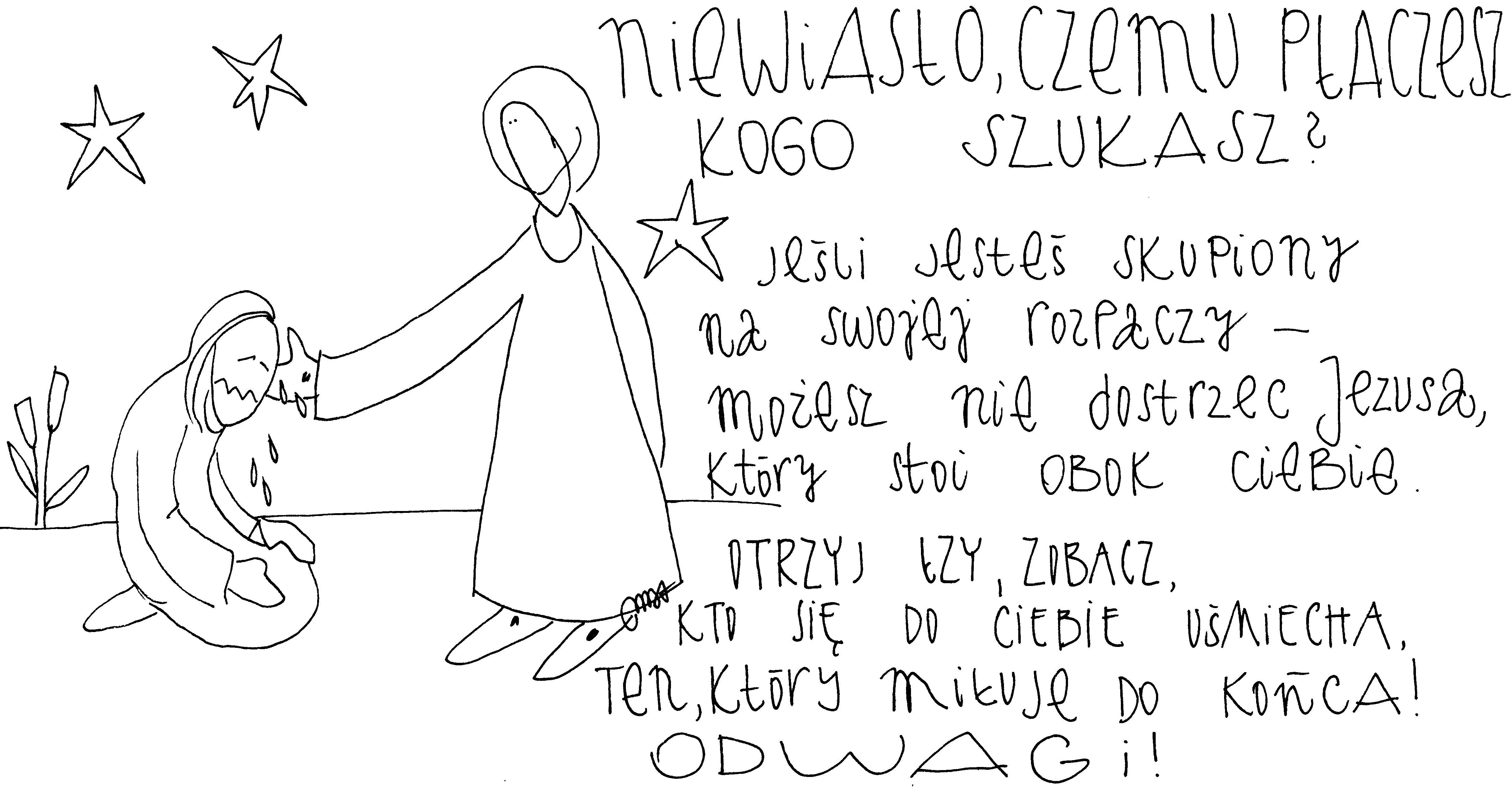 9 kwietnia 2023, Niedziela Zmartwychwstania Pańskiego      Dz 10,34-43Ps 118,1-23; Kol 3,1-4; Sekwencja: 1 Kor 5,7-8; J 20,1-9SPOTKAĆ ZMARTWYCHWSTAŁEGO, 
TO ODKRYĆ ISTOTĘ ZMARTWYCHWSTANIAJ 20, 1-2Pierwszego dnia po szabacie, wczesnym rankiem, gdy jeszcze było ciemno, Maria Magdalena udała się do grobu i zobaczyła kamień odsunięty od grobu. Pobiegła więc i przybyła do Szymona Piotra oraz do drugiego ucznia, którego Jezus kochał, i rzekła do nich: „Zabrano Pana z grobu i nie wiemy, gdzie Go położono”.Maria Magdalena nie może usiedzieć w jednym miejscu. Jan Ewangelista podkreśla: pierwszego dnia po szabacie, wczesnym rankiem, gdy jeszcze było ciemno Maria Magdalena udała się do grobu. Nawet w grobie próbuje szukać swojego Przyjaciela. Grób to nie przeszkoda na jej drodze poszukiwań. Święty Paweł pisze: Ścigajcie miłość (1 Kor 14, 1 dosłownie). Maria Magdalena ścigała Miłość, czyli Jezusa Chrystusa. Jezus zaprasza nas, abyśmy byli na drogach miłości, abyśmy ścigali miłość. Zmartwychwstanie bowiem, to miłość.Czy odkryłeś istotę zmartwychwstania? Czy ścigasz miłość? Pomódl się: Jezu, dziękuję Ci, że jesteś Miłością. Dziękuję, że zapraszasz mnie do ścigania miłości. 10 kwietnia 2023, Poniedziałek w oktawie Wielkanocy 		 Dz 2,14-32 Ps 16,1-11; Mt 28,8-15SPOTKAĆ ZMARTWYCHWSTAŁEGO I JEGO ANIOŁÓWMt 28, 8-10Gdy anioł przemówił do niewiast, one pośpiesznie oddaliły się od grobu, z bojaźnią i wielką radością, i pobiegły oznajmić to Jego uczniom. A oto Jezus stanął przed nimi, mówiąc: „Witajcie!” One podeszły do Niego, objęły Go za nogi i oddały Mu pokłon. A Jezus rzekł do nich: „Nie bójcie się! Idźcie i oznajmijcie moim braciom: niech udadzą się do Galilei, tam Mnie zobaczą”.Zmartwychwstanie Jezusa objawiają najpierw aniołowie. Aniołowie są posyłani do ludzi w ich trudnych sytuacjach, bo czyż śmierć Jezusa nie była takim doświadczeniem dla kobiet i apostołów? Aniołowie przychodzą, aby objawić drogę wyjścia, aby objawić Boże zaproszenie. Bóg wysyła i do nas swoich aniołów, aby objawić nasze zmartwychwstanie.Czy doświadczasz obecności aniołów w swoim życiu? Czy współpracujesz z aniołami i archaniołami? Pomódl się: Jezu, dziękuję Ci za Twoich aniołów. Dziękuję za ich wsparcie.11 kwietnia 2023, wtorek 			     Dz 2,36-41; Ps 33,4-22; J 20,11-18SPOTKAĆ ZMARTWYCHWSTAŁEGO, 
TO ODKRYĆ NOWE OBLICZE MIŁOŚCIJ 20, 15-16Rzekł do niej Jezus: „Niewiasto, czemu płaczesz? Kogo szukasz?” Ona zaś, sądząc, że to jest ogrodnik, powiedziała do Niego: „Panie, jeśli ty Go przeniosłeś, powiedz mi, gdzie Go położyłeś, a ja Go zabiorę”. Jezus rzekł do niej: „Mario!” A ona, obróciwszy się, powiedziała do Niego po hebrajsku: „Rabbuni”, to znaczy: Mój Nauczycielu!Maria Magdalena płacze, ponieważ utraciła coś najważniejszego w życiu – miłość. Magdalena utraciła ziemską miłość, ale dane jej było odkryć nowe oblicze miłości – miłość Jezusa Zmartwychwstałego. My również jesteśmy zaproszeni, aby odkryć miłość Jezusa Zmartwychwstałego. Tylko czy tego pragniemy? Co opłakujesz w swoim życiu? Co utraciłeś i z czym nie możesz się pogodzić? Co robisz ze swoją stratą? Czy przychodzisz do Jezusa? Pomódl się: Jezu, dziękuję Ci, że Ty potrafisz uzupełnić moje straty. Dziękuję, że jesteś samą Miłością.12 kwietnia 2023 środa 			    Dz 3,1-10; Ps 105,1-9; Łk 24,13-35SPOTKAĆ ZMARTWYCHWSTAŁEGO, 
TO ODCZYTAĆ NA NOWO SWOJĄ HISTORIĘŁk 24, 25-27Na to On rzekł do nich: „O, nierozumni, jak nieskore są wasze serca do wierzenia we wszystko, co powiedzieli prorocy! Czyż Mesjasz nie miał tego cierpieć, aby wejść do swej chwały?” I zaczynając od Mojżesza, poprzez wszystkich proroków, wykładał im, co we wszystkich Pismach odnosiło się do Niego.Jezus w nowy sposób tłumaczy dramatyczną śmierć Mesjasza. My również w nowym świetle potrzebujemy ujrzeć naszą historię życia. Życie szczęśliwe nie oznacza braku cierpienia i trydnych sytuacji. Życie szczęśliwe oznacza życie w świetle słowa Bożego, a ono na ogół oznacza sprzeciw wobec zła, zakłamania, braku miłości. Potrzebujemy zaakceptować cierpienie i trudne sytuacje w naszym życiu, aby zmartwychwstać.Czy zaakceptowałeś cierpienie w postaci odrzucenia, braku miłości, doświadczonego zła, aby zmartwychwstać? Czy spojrzałeś w nowym świetle – świetle słowa Bożego na swoją historię życia? Pomódl się: Jezu, dziękuję Ci za łaskę akceptacji cierpienia w moim życiu, abym mógł doświadczyć zmartwychwstania. Dziękuję za nowe życie.13 kwietnia 2023, czwartek			      Dz 3,11-26; Ps 8,2-9; Łk 24,35-48SPOTKAĆ ZMARTWYCHWSTAŁEGO, 
TO ODKRYĆ GO W ZNAKACH I CUDACH Dz 3, 11-15Gdy chromy, uzdrowiony, trzymał się Piotra i Jana, cały lud zdumiony zbiegł się do nich w krużganku, który zwano Salomonowym. Na ten widok Piotr przemówił do ludu: Mężowie izraelscy! Dlaczego dziwicie się temu? I dlaczego także patrzycie na nas, jakbyśmy własną mocą lub pobożnością sprawili, że on chodzi? Bóg Abrahama, Izaaka i Jakuba, Bóg ojców naszych wsławił Sługę swego, Jezusa, wy jednak wydaliście Go i zaparliście się Go przed Piłatem, gdy postanowił Go uwolnić. Zaparliście się Świętego i Sprawiedliwego, a wyprosiliście ułaskawienie dla zabójcy. Zabiliście Dawcę życia, ale Bóg wskrzesił Go z martwych, czego my jesteśmy świadkami.Zmartwychwstały Jezus objawia się w pierwotnym Kościele przez znaki i cuda. Ma On władzę nad chorobą i śmiercią. Zmartwychwstały Jezus pragnie się objawiać także w naszym życiu przez znaki i cuda. Pragnie wejść do naszego życia, aby objawić swoją chwałę i miłość. Tylko czy my tego pragniemy? Czy doświadczasz znaków i cudów w swoim życiu? Czy wzrasta przez to twoja wiara? Pomódl się: Jezu, dziękuję Ci za znaki i cuda w moim życiu. Dziękuję za moc życia.14 kwietnia 2023, piątek			      Dz 4,1-12; Ps 118,1-25; J 21,1-14SPOTKAĆ ZMARTWYCHWSTAŁEGO, 
TO DOŚWIADCZAĆ TROSKI O CODZIENNOŚĆJ 21, 4-6A gdy ranek zaświtał, Jezus stanął na brzegu. Jednakże uczniowie nie wiedzieli, że to był Jezus. A Jezus rzekł do nich: „Dzieci, macie coś do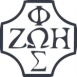 Opracowała: Jolanta Prokopiuk, korekta: Elżbieta i Grzegorz Kowalewscy, ilustracje: Marta Stańco, skład: Mariusz Stańco. Asystent kościelny – ks. Wojciech Jaśkiewicz. Wspólnota Domowego Kościoła Ruchu Światło – Życie  „On Jest”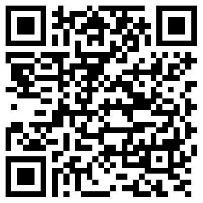 Teksty do medytacji znajdują się na stronie: www.onjest.pl/slowoZachęcamy do korzystania z metody czytania i rozważania Słowa Bożego Lectio Divina i rozważań dostępnych na stronie internetowej oraz w formie aplikacji na urządzenia z systemami Android, Apple (kod QR obok), jak również czytniki e-bookTeksty do medytacji znajdują się na stronie: www.onjest.pl/slowoZachęcamy do korzystania z metody czytania i rozważania Słowa Bożego Lectio Divina i rozważań dostępnych na stronie internetowej oraz w formie aplikacji na urządzenia z systemami Android, Apple (kod QR obok), jak również czytniki e-book